      Gefährdete kleine Karpfenfische aus Griechenland: 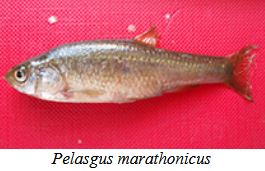 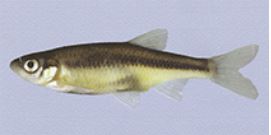 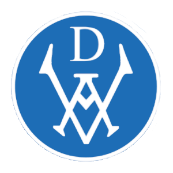 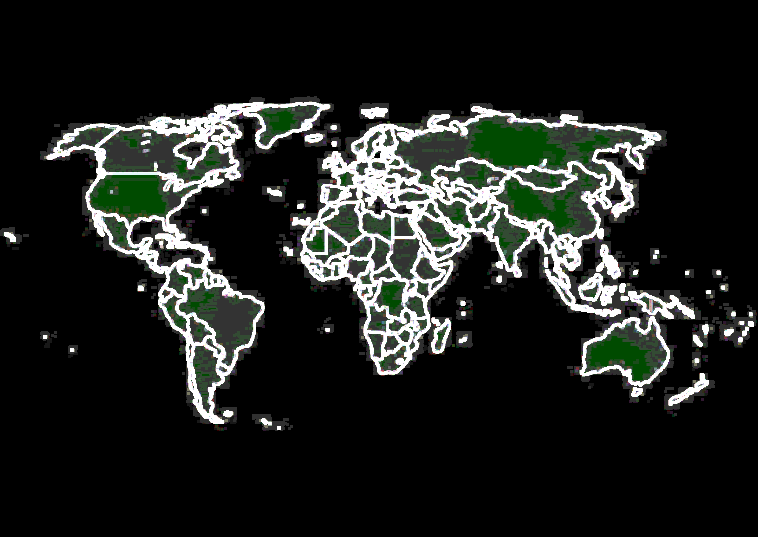 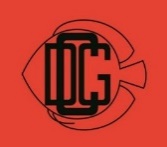 